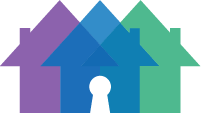 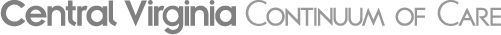 Board Meeting September 6, 2023Guest: Sarah FuentesWelcome and Introductions: Tab RobertsonCalled to order at 1:35pm.Approval of August Board Minutes: Tab RobertsonXX motioned to approve the August Board meeting minutes, XX seconded, none opposed. Motion passed.Re!nstitute and the 100 Day Challenge: Tab RobertsonThe Central Virginia Continuum of Care embarked on a 100-Day Challenge through Community Solutions with Re!nstitute on August 7, 2023. The model of Re!nstitute increases collaboration and creativity around the system to create change. For the 100-Days, the community’s goal is to reach functional zero for persons experiencing chronic homelessness and veterans experiencing homelessness. This goal will be accomplished by housing 20 veterans and 11 chronically homeless folks. Every Friday at 10:30am, community members meet to review the goals and action items. The midpoint is September 26th. The end of the challenge is November 15th. So far, our community has housed 5 veterans and no chronically homeless persons yet. Committee Reports:CoC/HMIS Lead: Sarah Fuentes & Sarah QuarantottoAccuracy and Technical Standards AuditAudits are in progress. All HMIS Users are required to participate. The accuracy and technical score feeds into the HMIS Users’ report card which is an element that is reviewed when making funding decisions for CoC funded programs. Housing Virginia’s Most Vulnerable Conference: Sarah Quarantotto and Alison Hardy will be attending the HVMC on September 21-22. Alison is leading a workshop about landlord engagement. Sarah Quarantotto and Mary Mayrose are leading a workshop to share about collaboration between CoCs and Public Housing Authorities.BFZ Learning Session: The CoC has been participating in the Built for Zero movement since 2018. Every year, Community Solutions puts on a conference for all Built for Zero communities. A group from the CoC will be attending to network with other communities and learn about best practices in homeless response services. The conference is on September 20-22 in Washington DC. Community Case Review: Sarah FuentesThe purpose of the Community Case Review is to develop and review plans for individuals and families experiencing homelessness to identify and secure services and supports that will lead to stable housing. There are 3 case conferencing teams that meet at various times throughout the month:Family & Youth Case Conference Team, led by Alison Hardy, meets twice monthly on the first and last Wednesday of every month to discuss family and youth households experiencing homelessness. There are currently 23 family and youth households on the By-Name List. Veteran Huddle Team, led by Kate Donaldson, meets every week on Wednesday at noon at the Salvation Army to discuss every veteran experiencing homelessness or at-risk of homelessness. There are currently 5 homeless veterans being discussed. The Chronic Case Conference Team, led by Sarah Warner, meets once a month on the third Wednesday of every month at 10am at Lynchburg Human Services to discuss all households who are experiencing chronic homelessness. Currently, there are 6 households who meet the chronically homeless definition. Community Commitment Committee: Stephanie AndrewsStephanie reported that the group will meet on Thursday, September 28th at 9am at the YWCA main office to discuss the action items assigned to the committee from the CVCoC’s Strategic Plan to Prevent and End Homelessness. Data & Performance: Sarah FuentesThe next meeting is Thursday, October 19th at 10am at Miriam’s House. The US Dept. of Housing and Urban Development released new Homeless Management Information System (HMIS) standards that go into effect on October 1st. Miriam’s House, as the HMIS Lead, will ensure all HMIS users are trained on the changes. Homeless and Housing Services: Sarah QuarantottoThe next HHS Committee meeting is Wednesday, September 27th. The committee has accomplished all the action items assigned from the strategic plan. The committee will meet to discuss the homeless response system. Training: Brittany McFadden The next scheduled training for the CoC is about mainstream benefits. This training will take place immediately following the CoC Community Meeting on Tuesday, October 17th. Nominating: Jeremy WhiteJeremy shared that he is still waiting for the Assistant City Manager to be officially named to invite that person onto the CoC Board.New Business Closing Announcements Brittany announced that Park View will be hiring for the Community Resource Center position as she is moving out of the area.Next meeting: October 4, 2023 at 1:00pm in-person Minutes submitted by Sarah Fuentes, Homeless System Coordinator at Miriam’s HousexStephanie AndrewsxEvelyn JordanPaul RobertsonTracey BallaghxMary MayrosexTab RobertsonxTraci BlidoxBrittany McFaddenChelsey TomlinArnold CornealBryon MeadexApril WatsonxShawne FarmerxMickey PaigexJeremy WhiteMichael JohnsonxSarah QuarantottoxPat Young